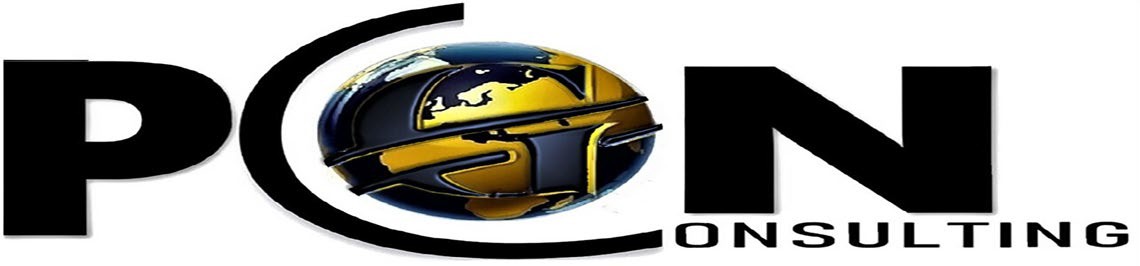 PREVAILING WAGE/DAVIS-BACON COMPLIANCE SERVICESCertified Payroll Reporting SoftwarePGN Consulting offers a proprietary software program and compliance services that make it easier for governmental entities and contractors to set-up, monitor, track and report labor and workforce activities on construction worksites that ensure compliance with laws governing the Davis -Bacon Act or state and/or local laws/regulations governing prevailing wage.LABOR COMPLIANCE MONITORING SYSTEM CAPABILITES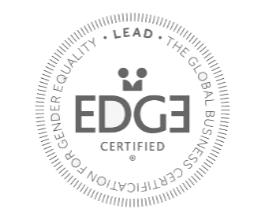 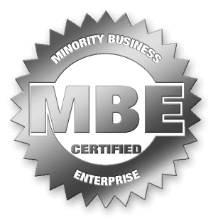 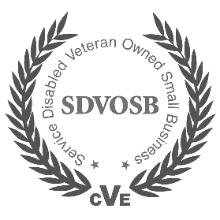 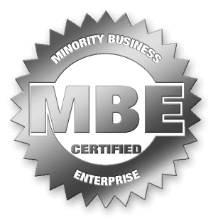 Permit contractors to electronically submit and digitally certify payroll reportsAudit Certified Payroll Reports (CPR) for compliance with State and Federal labor standardAutomatic upload of State and Federal prevailing wage determinationsProvide training for applicable staff and contractorsProvide live technical support for applicable staff and contractorsAbility to correspond with contractors including sub- tiersAbility to upload employee data and wage data from commercially available payroll systemsAutomatic notices to contractorsAbility to electronically submit results from employee job-site interviewsEasy to use/intuitive user interfaceAbility to generate reportsWorkforce reportingInternet-based